Presseinformation»Schabowskis Zettel« von Stefan KellerMeßkirch, März 2019Ein Zettel, der in die Geschichte einging
Stefan Keller veröffentlicht Kriminalroman zum 30. Jahrestag des MauerfallsAm 9. November 1989 ging der ehemalige SED-Politiker Günther Schabowski mit einer denkwürdigen Pressekonferenz in die deutschen Geschichtsbücher ein. Im Mittelpunkt stand damals ein Zettel, der nach seiner Verlesung die Wende einläutete. Dieses Ereignis verarbeitet der Düsseldorfer Autor Stefan Keller in seinem neuen Kriminalroman »Schabowskis Zettel«, der passend zum 30. Jahrestag des Mauerfalls im Gmeiner-Verlag erscheint. Darin erzählt er die Geschichte von Juri Hoffmann und Nadja Worzin, die in den aufkeimenden Unruhen ihr Vertrauen in die eigene DDR-Regierung Stück für Stück verlieren. Schmutzige Machenschaften, eine große Verschwörung sowie eine Leiche in Nadjas Wohnung bringen sie in höchste Gefahr. Diese aufreibende Zeit bettet der Autor gekonnt in einen wendungsreichen Plot ein, der ein mögliches Szenario um den berühmten Zettel lüftet.Zum BuchDie DDR ist in Aufruhr, aber der junge Volkspolizist Juri Hoffmann glaubt noch fest an den Sozialismus. Als er die Oppositionelle Nadja kennenlernt, gerät sein Weltbild ins Wanken. Die junge Journalistin recherchiert schmutzige Machenschaften der Stasi und gerät dabei in Lebensgefahr. Es gibt nur einen Weg, Nadja in Sicherheit zu bringen: Sie muss das Land verlassen. Aber wie kann ein einfacher Volkspolizist ihr dabei helfen?Der AutorStefan Keller lebt und arbeitet als Schriftsteller, Dozent und Dramaturg in Düsseldorf. Nach seiner Tätigkeit als Wirtschaftsjournalist und Theaterdramaturg schrieb er unter anderem Hörspiele, Fernsehshows, Drehbücher und Bühnenstücke. Zudem lektorierte er für Filmproduktionen und Fernsehsender. Seit mehreren Jahren unterrichtet er Schreiben an den Universitäten in Köln und Düsseldorf. »Schabowskis Zettel« ist sein siebter Kriminalroman im Gmeiner-Verlag.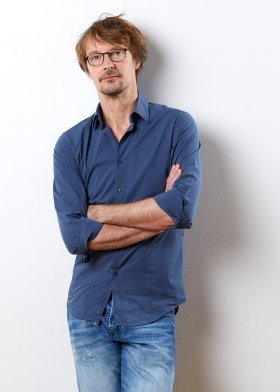 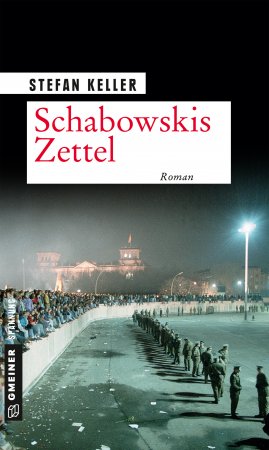 Schabowskis ZettelStefan Keller280 SeitenEUR 12,00 [D] / EUR 12,40 [A]ISBN 978-3-8392-2395-6Erscheinungstermin: 13. März 2019 (Copyright Porträt: © Jens Howorka – Blendfabrik)Kontaktadresse: Gmeiner-Verlag GmbH Petra WendlerIm Ehnried 588605 MeßkirchTelefon: 07575/2095-153Fax: 07575/2095-29petra.wendler@gmeiner-verlag.dewww.gmeiner-verlag.deAnforderung von Rezensionsexemplaren:Stefan Keller »Schabowskis Zettel«, ISBN 978-3-8392-2395-6Absender:RedaktionAnsprechpartnerStraßeLand-PLZ OrtTelefon / TelefaxE-Mail